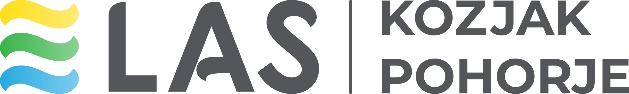 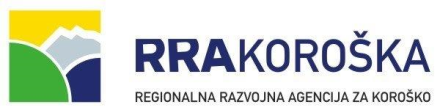 RRA KOROŠKA d.o.o.Meža 10, 2370 DravogradDravograd, 05.06.2023VABILO NA 6. SKUPNO DELAVNICO ZA PREDSTAVITEVSTRATEGIJE LOKALNEGA RAZVOJA LAS KOZJAK – POHORJE (2021 – 2027),S POUDARKOM NA UKREPIHSpoštovani!RRA Koroška d.o.o., vodilni partner projekta LAS Kozjak - Pohorje vas vljudno vabi, da se nam pridružite na zadnji, 6. delavnici za predstavitev osnutka dokumenta Strategije lokalnega razvoja LAS Kozjak – Pohorje za programsko obdobje 2021-2027. Delavnica bo potekala v ponedeljek, 19.6.2023, od 18.00 do 20.00 ure v prostorih Kulturnega doma Ruše (Falska cesta 24, 2342 Ruše).Vljudno vabljeni.RRA Koroška d.o.o.:direktorica Karmen Sonjak